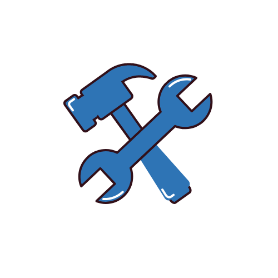 Construction Company QuoteConstruction Company QuoteConstruction Company QuoteConstruction Company QuoteConstruction Company QuoteConstruction Company QuoteConstruction Company QuoteConstruction Company QuoteConstruction Company QuoteConstruction Company QuoteConstruction Company QuoteConstruction Company QuoteQuote No.Quote No.Quote No.Information:Information:Information:Information:Information:Quote Date:Quote Date:Quote Date:Quote To:Quote To:Construction Details:Construction Details:Construction Details:Contractor:Contractor:Project Name:Project Name:Project Name:Client Name:Client Name:Description:Description:Description:Client Address:Client Address:Quote By:Quote By:Quote By:Client Phone:Client Phone:Construction PhaseConstruction PhaseConstruction PhaseConstruction PhaseLabor CostLabor CostMaterial CostMaterial CostMaterial CostMaterial CostMaterial CostTotalLand PurchaseLand PurchaseLand PurchaseLand Purchase$10.00$10.00$50.00$50.00$50.00$50.00$150.00$150.00Design CostsDesign CostsDesign CostsDesign Costs$100.00$100.00$100.00$100.00$100.00$100.00$1200.00$1200.00PreliminariesPreliminariesPreliminariesPreliminaries$230.00$230.00$230.00$230.00$230.00$230.00$1230.00$1230.00ConnectionsConnectionsConnectionsConnections$40.00$40.00$40.00$40.00$40.00$40.00$140.00$140.00Ground WorksGround WorksGround WorksGround Works$50.00$50.00$50.00$50.00$50.00$50.00$150.00$150.00Floor StructureFloor StructureFloor StructureFloor Structure$175.00$175.00$175.00$175.00$175.00$175.00$1275.00$1275.00SubtotalSubtotalSubtotalSubtotal$6748.00$6748.00Terms & ConditionsTerms & ConditionsTerms & ConditionsTerms & ConditionsTax @7%Tax @7%Tax @7%Tax @7%$371.72$371.72......TotalTotalTotalTotal$7116.72$7116.72Date:Client Signature:Client Signature:Client Signature: